Tapping Birch Trees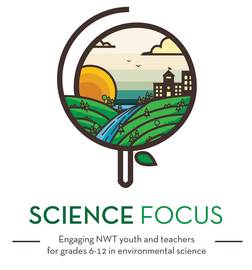 Age/Grade Range8-18+Group SizeMaximum: 30TimeSet-up: 30min- 2hrsActivity: at least three 45-minute sessions to tap, collect and consume sapTime modifications availableMaterialsBirch tree stand with many trees that are 20cm in diameter and not too spread outDrill 7/16” bit (should be at least 5cm long)Spile/spigotHammer Disinfectant (eg. Rubbing alcohol)Cloth10-12L buckets or jugs to collect sap RopeSieve for filtering sap25-30L container for transporting sapStove Pot7/16- ½” Cork or dowel plugSet UpDuring sap season (birch sap begins to flow in late april/ early may in the south of the NWT- more northerly communities can expect a later start), the activity facilitator should locate a stand of birch trees approximately 20cm (8”) in diameter (add an inch or two in northern latitudes). Look for trees with healthy crowns (i.e. buds all the way to the top, without rot or ice/wind damage at the crowns), healthy bark (i.e. not girdled or stripped) and lots of exposure to the southern sun. Drill a test hole in one or two trees and monitor until sap begins to visibly flow from the holes.Delivery TipsActivity facilitator should be familiar with the information contained in the Birch Basics Resource Sheet. This information can also be presented to children.Activity DirectionsHave children identify birch trees appropriate for tapping. Visually examine the trees and measure their chest-height diameter.You may wish to have children tap their own trees in pairs or individually, depending on the number of trees, buckets, spigots, etc. Have children select a smooth area on the north or shaded side of the tree, roughly chest height from the ground. Clean this area with a cloth and rubbing alcohol. Disinfect the drill bit with cloth and rubbing alcohol and proceed to bore a hole about 3.5 to 5cm (1 ½ to 2”) deep on a slight upwards angle. Pull out the drill and clear the hole of any wood chips that may plug the spigot when the sap begins to flow.Disinfect the spigot with rubbing alcohol and cloth. Gently tap in the spigot with a hammer. The spigot should be tight enough that is won’t easily be dislodged, but not to tight that it splits the wood or cracks the spigot. Hang the bucket or jug either by tying it around the tree with rope or hanging it from the spigot. Ensure the container is covered.Check your sap buckets daily. Pour the sap through a sieve or screen into a large container to be transported back to the school. Naturally occurring yeasts can cause the sap to spoil, so care must be taken to refrigerate or freeze the sap, if you choose not to immediately drink or boil it.Drink the sap cold, straight from the tree. Indigenous peoples of the NWT have traditionally consumed raw birch sap as a spring tonic. You might also choose to make tea by bringing the sap to a boil in a pot on the stove and adding tea bags or other naturally harvested plants. Try infusing birch twigs in boiled sap.Birch sap season last 2-3 weeks. As birch leaves emerge and temperatures rise, sap spoils more easily and a distinctive pink fungus will visibly form around the spigot. The sap also turns cloudy and begins to smell like rotten feet. It’s time to pull the taps.Remove the spigot from the tree and insert an appropriately-sized disinfected cork or dowel plugs into the tap holes with a hammer. A 7/16” hole should be filled with a ½” plug, for example. A scar will ultimately heal over the hole.Pairs Well WithBirch Syrup Distillation Activity